St. John’s Episcopal ChurchKingsville, MarylandWelcomes YouOur Vision StatementWe believe that together we will transformthe world with love:  Come on in!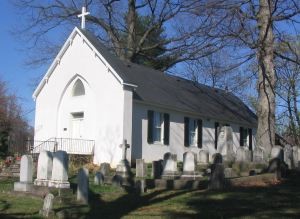 Morning Prayer5th Sunday after PentecostJuly 10, 2022Daily Morning Prayer—Rite IIGathering hymn:  I come with joy to meet my Lord			  	Hymnal #304Opening SentenceGrace to you and peace from God our Father and the Lord Jesus Christ.Philippians 1:2CONFESSION OF SINDearly beloved, we have come together in the presence of Almighty God our heavenly Father, to set forth his praise, to hear his holy Word, and to ask, for ourselves and on behalf of others, those things that are necessary for our life and our salvation. And so that we may prepare ourselves in heart and mind to worship him, let us kneel in silence, and with penitent and obedient hearts confess our sins, that we may obtain forgiveness by his infinite goodness and mercy.Officiant and People Most merciful God, we confess that we have sinned against you in thought, word, and deed, by what we have done, and by what we have left undone. We have not loved you with our whole heart; we have not loved our neighbors as ourselves. We are truly sorry and we humbly repent. For the sake of your Son Jesus Christ, have mercy on us and forgive us; that we may delight in your will, and walk in your ways, to the glory of your Name. Amen.Almighty God have mercy on us, forgive us all of our sins through our Lord Jesus Christ, strengthen us in all goodness, and by the power of the Holy Spirit keep  us in eternal life. Amen.The earth is the Lord’s for he made it: Come let us adore him.THE VENITE – Psalm 95:1-7Officiant and peopleCome, let us sing to the Lord; 
     let us shout for joy to the rock of our salvation. 
Let us come before his presence with thanksgiving
     and raise a loud shout to him with psalms. For the Lord is a great God,
     and a great King above all gods.
In his hand are the caverns of the earth, 
     and the heights of the hills are his also.
The sea is his, for he made it,
     and his hands have molded the dry land.Come, let us bow down, and bend the knee, 
     and kneel before the Lord our Maker.
For he is our God,
and we are the people of his pasture and the sheep of his hand.
     Oh, that today you would hearken to his voice! Glory to the Father, and to the Son, and to the Holy Spirit:
     as it was in the beginning, is now, and will be forever. Amen. The Psalm 30A psalm. A song. For the dedication of the temple of David.1	I will exalt you, Lord,
    	for you lifted me out of the depths
    	and did not let my enemies gloat over me.
2	Lord my God, I called to you for help,
    	and you healed me.
3	You, Lord, brought me up from the realm of the dead;
    	you spared me from going down to the pit.4	Sing the praises of the Lord, you his faithful people;
    	praise his holy name.
5	For his anger lasts only a moment,
    	but his favor lasts a lifetime;
    	weeping may stay for the night,
   	 but rejoicing comes in the morning.6	When I felt secure, I said,
    	“I will never be shaken.”
7	Lord, when you favored me,
    	you made my royal mountain stand firm;
  	but when you hid your face,
    	I was dismayed.8	To you, Lord, I called;
    	to the Lord I cried for mercy:
9	“What is gained if I am silenced,
    	if I go down to the pit?
 	Will the dust praise you?
    	Will it proclaim your faithfulness? 10	Hear, Lord, and be merciful to me;
    	Lord, be my help.”11	You turned my wailing into dancing;
    	you removed my sackcloth and clothed me with joy,
12 	that my heart may sing your praises and not be silent.
    	Lord my God, I will praise you forever.
Please be seated.THE FIRST READING						        		Amos 7:7-17This is what the Lord God showed me: the Lord was standing beside a wall built with a plumb line, with a plumb line in his hand. And the Lord said to me, "Amos, what do you see?" And I said, "A plumb line." Then the Lord said, "See, I am setting a plumb line in the midst of my people Israel; I will never again pass them by; the high places of Isaac shall be made desolate, and the sanctuaries of Israel shall be laid waste, and I will rise against the house of Jeroboam with the sword." Then Amaziah, the priest of Bethel, sent to King Jeroboam of Israel, saying, "Amos has conspired against you in the very center of the house of Israel; the land is not able to bear all his words. For thus Amos has said, `Jeroboam shall die by the sword, and Israel must go into exile away from his land.'" And Amaziah said to Amos, "O seer, go, flee away to the land of Judah, earn your bread there, and prophesy there; but never again prophesy at Bethel, for it is the king's sanctuary, and it is a temple of the kingdom." Then Amos answered Amaziah, "I am no prophet, nor a prophet's son; but I am a herdsman, and a dresser of sycamore trees, and the Lord took me from following the flock, and the Lord said to me, `Go, prophesy to my people Israel.' "Now therefore hear the word of the Lord.You say, `Do not prophesy against Israel, and do not preach against the house of Isaac.' Therefore thus says the Lord: `Your wife shall become a prostitute in the city, and your sons and your daughters shall fall by the sword, and your land shall be parceled out by line; you yourself shall die in an unclean land, and Israel shall surely go into exile away from its land.'"The Word of the Lord.
Thanks be to God. Psalm 821	God takes his stand in the council of heaven; *
	he gives judgment in the midst of the gods:2	"How long will you judge unjustly, *
	and show favor to the wicked?3	Save the weak and the orphan; *
	defend the humble and needy;4	Rescue the weak and the poor; *
	deliver them from the power of the wicked.5	They do not know, neither do they understand;
	they go about in darkness; *
	all the foundations of the earth are shaken.6	Now I say to you, 'You are gods, *
	and all of you children of the Most High;7	Nevertheless, you shall die like mortals, *
	and fall like any prince.'"8	Arise, O God, and rule the earth, *
	for you shall take all nations for your own.CANTICLE 10—SECOND SONG OF ISAIAHIsaiah 55:6-11Seek the Lord while he wills to be found; *
    call upon him when he draws near.
Let the wicked forsake their ways *
    and the evil ones their thoughts;
And let them turn to the Lord, and he will have compassion, *
    and to our God, for he will richly pardon.
For my thoughts are not your thoughts, *
    nor your ways my ways, says the Lord.
For as the heavens are higher than the earth, *
    so are my ways higher than your ways,
    and my thoughts than your thoughts.For as rain and snow fall from the heavens *
    and return not again, but water the earth,
Bringing forth life and giving growth, *
    seed for sowing and bread for eating,
So is my word that goes forth from my mouth; *
    it will not return to me empty;
But it will accomplish that which I have purposed, *
    and prosper in that for which I sent it.Glory to the Father, and to the Son, and to the Holy Spirit: *
    as it was in the beginning, is now, and will be for ever. Amen.THE NEW TESTAMENT 				   	         		Colossians 1:1-14Paul, an apostle of Christ Jesus by the will of God, and Timothy our brother, To the saints and faithful brothers and sisters in Christ in Colossae:  Grace to you and peace from God our Father. In our prayers for you we always thank God, the Father of our Lord Jesus Christ, for we have heard of your faith in Christ Jesus and of the love that you have for all the saints, because of the hope laid up for you in heaven. You have heard of this hope before in the word of the truth, the gospel that has come to you. Just as it is bearing fruit and growing in the whole world, so it has been bearing fruit among yourselves from the day you heard it and truly comprehended the grace of God. This you learned from Epaphras, our beloved fellow servant. He is a faithful minister of Christ on your behalf, and he has made known to us your love in the Spirit. For this reason, since the day we heard it, we have not ceased praying for you and asking that you may be filled with the knowledge of God's will in all spiritual wisdom and understanding, so that you may lead lives worthy of the Lord, fully pleasing to him, as you bear fruit in every good work and as you grow in the knowledge of God. May you be made strong with all the strength that comes from his glorious power, and may you be prepared to endure everything with patience, while joyfully giving thanks to the Father, who has enabled you to share in the inheritance of the saints in the light. He has rescued us from the power of darkness and transferred us into the kingdom of his beloved Son, in whom we have redemption, the forgiveness of sins.The Word of the Lord.
Thanks be to God.CANTICLE 19The Song of the Redeemed     Magna et mirabiliaRevelation 15:3-4O ruler of the universe, Lord God,great deeds are they that you have done, *surpassing human understanding.Your ways are ways of righteousness and truth, *O King of all the ages.Who can fail to do you homage, Lord,and sing the praises of your Name? *for you only are the holy One.All nations will draw near and fall down before you, *because your just and holy works have been revealed.Glory to the Father, and to the Son, and to the Holy Spirit: *as it was in the beginning, is now, and will be for ever. Amen.THE HOLY GOSPEL					           				Luke 10:25-37Just then a lawyer stood up to test Jesus. "Teacher," he said, "what must I do to inherit eternal life?" He said to him, "What is written in the law? What do you read there?" He answered, "You shall love the Lord your God with all your heart, and with all your soul, and with all your strength, and with all your mind; and your neighbor as yourself." And he said to him, "You have given the right answer; do this, and you will live."But wanting to justify himself, he asked Jesus, "And who is my neighbor?" Jesus replied, "A man was going down from Jerusalem to Jericho, and fell into the hands of robbers, who stripped him, beat him, and went away, leaving him half dead. Now by chance a priest was going down that road; and when he saw him, he passed by on the other side. So likewise a Levite, when he came to the place and saw him, passed by on the other side. But a Samaritan while traveling came near him; and when he saw him, he was moved with pity. He went to him and bandaged his wounds, having poured oil and wine on them. Then he put him on his own animal, brought him to an inn, and took care of him. The next day he took out two denarii, gave them to the innkeeper, and said, `Take care of him; and when I come back, I will repay you whatever more you spend.' Which of these three, do you think, was a neighbor to the man who fell into the hands of the robbers?" He said, "The one who showed him mercy." Jesus said to him, "Go and do likewise."The Word of the Lord.
Thanks be to God.THE APOSTLES CREEDSaid by all, standing as you are able.                                                        I believe in God, the Father almighty, 
    maker of heaven and earth; 
And in Jesus Christ his only Son our Lord; 
    who was conceived by the Holy Ghost, 
    born of the Virgin Mary, 
    suffered under Pontius Pilate, 
    was crucified, dead, and buried. 
    He descended into hell. 
    The third day he rose again from the dead.
    He ascended into heaven, 
    and sitteth on the right hand of God the Father almighty. 
    From thence he shall come to judge the quick and the dead. 
I believe in the Holy Ghost, 
    the holy catholic Church, 
    the communion of saints, 
    the forgiveness of sins, 
    the resurrection of the body, 
    and the life everlasting. Amen.Celebrant:  The Lord be with you.
People:  And also with you.
Celebrant:  Let us pray. 
THE LORD’S PRAYEROur Father, who art in heaven, hallowed be thy Name,  thy kingdom come, thy will be done, on earth as it is in heaven. Give us this day our daily bread. And forgive us our trespasses, as we forgive those who trespass against us. And lead us not into temptation, but deliver us from evil. For thine is the kingdom, and the power, and the glory, for ever and ever. Amen.
People and OfficiantSUFFRAGES AV. Show us your mercy, O Lord;R. And grant us your salvation.V. Clothe your ministers with righteousness;R. Let your people sing with joy.V. Give peace, O Lord, in all the world;R. For only in you can we live in safety.V. Lord, keep this nation under your care;R. And guide us in the way of justice and truth.V. Let your way be known upon earth;R. Your saving health among all nations.V. Let not the needy, O Lord, be forgotten;R. Nor the hope of the poor be taken away.V. Create in us clean hearts, O God;R. And sustain us with your Holy Spirit.THE COLLECT OF THE DAYO Lord, mercifully receive the prayers of your people who call upon you, and grant that they may know and understand what things they ought to do, and also may have grace and power faithfully to accomplish them; through Jesus Christ our Lord, who lives and reigns with you and the Holy Spirit, one God, now and for ever. Amen.COLLECT FOR GRACELord God, almighty and everlasting Father, you have brought us in safety to this new day: Preserve us with your mighty power, that we may not fall into sin, nor be overcome by adversity; and in all we do, direct us to the fulfilling of your purpose; through Jesus Christ our Lord. Amen.THE PRAYERS OF THE PEOPLE – Form IIIOfficiant:  Father, we pray for your holy Catholic Church;People:  That we all may be done.Officiant:  Grant that every member of the Church may truly and humbly serve you;People:  That your Name may be glorified by all people.Officiant:  We pray for all bishops, priests, and deacons;People:  That they may be faithful ministers of your Word and Sacraments.Officiant:  We pray for all who govern and hold authority in the nations of the world;People:  That there may be justice and peace on the earth.Officiant:  Give us grace to do your will in all that we undertake;People:  That our works may find favor in your sight. Officiant:  Have compassion on those who suffer from any grief or trouble;People:  That they may be delivered from their distress.Officiant:  Give to the departed eternal rest;People:  Let light perpetual shine upon them.Officiant:  We praise you for your saints who have entered into joy;People:  May we also come to share in your heavenly kingdom.Officiant:  Let us pray for our own needs and those of others.SilenceAlmighty and everlasting God, by whose Spirit the whole body of your faithful people is governed and sanctified: Receive our supplications and prayers which we offer before you for all members of your holy Church, that in their vocation and ministry they may truly and devoutly serve you; through Lord and Savior Jesus Christ. Amen.DOXOLOGYPraise God, from whom all blessings flow; praise him, all creatures here below; praise him above, ye heavenly host: praise Father, Son, and Holy Ghost.THE GENERAL THANKSGIVINGLet us pray.Officiant and peopleAlmighty God, Father of all mercies, we your unworthy servants give you humble thanks for all your goodness and loving-kindness to us and to all whom you have made. We bless you for our creation, preservation, and all the blessings of this life; but above all for your immeasurable love in the redemption of the world by our Lord Jesus Christ; for the means of grace, and for the hope ofglory. And, we pray, give us such an awareness of your mercies, that with truly thankful hearts we may show forth your praise, not only with our lips, but in our lives, by giving up our selves to your service, and by walking before you in holiness and righteousness all our days; through Jesus Christ our Lord, to whom, with you and the Holy Spirit, be honor and glory throughout all ages. Amen.Closing hymn:  Lord dismiss us with thy blessing			  		Hymnal #344THE DISMISSALOfficiant:  Let us bless the Lord.
People:  Thanks be to God.Serving TodayOfficiant:  Woodie TingleOld Testament & Psalm:  Michele LozanskiNew Testament & Prayers of the People:  Anne LelandServer:  Jennifer ScepaniakMusic Director:  Nancy HeinoldAltar Guild:  Liz Healey & Marguerite LobbWe Pray for Those in Need:Ivan, Lillian Jane (small child-Leukemia), Lisa, Peter, Sarah Sutherland, Melissa Heaver, Liz Rawl, Ricky Carter, Marilyn Stephenson, Charlotte Williams (small child), Dottie Atkin, Cleo Collins, Sid & Joan Pyle, Karen Sugden, DeMarino Family, Jenny, Lisa, Jennifer, Dylan, Gary, Barbara Goldsmith, Thelma, Sam Hardwick, Paul Edwards, James Kneussl, Kim Collins-Appel, Ronnee Congleton (pancreatic cancer), Elaine Jeffcoat, Stephanie Payton, Jim & Chris Carden and family, Terry Barrett, Rev. Tony and Deacon Linda Hollis.We Pray for our HomeboundLily John, Barbara Miller, Nancy Barnhart, Robin DilworthWe pray for the Church and the World:For Most Rev’d. Justin Welby, Archbishop of Canterbury; for The Most Rev’d. Michael Curry, our Presiding Bishop; for Right Rev’d. Eugene Sutton, our Bishop; for the Rt. Rev’d Robert Ihloff, our Assisting Bishop, for our Rector, Rev. Elizabeth Sipos, for the Wardens, Vestry, Staff, and all members and friends of St. John’s Church. For the leaders of all nations, especially for Joseph, our President; for Larry, our Governor; for Brandon, Nick, John and Barry, who lead our City and Counties.  We pray for all children and youth; for the homeless, the unemployed, and the hungry.  We pray for the safety of our loved ones and friends serving in the Armed Forces at home and abroad, and for our enemies, that all our hearts may be turned toward peace throughout the world.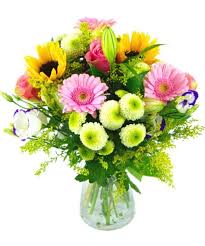 Altar FlowersGiven to the Glory of Godby Karen Smith-Manarin Thanksgiving for the caring St. John’s family